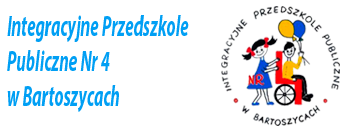 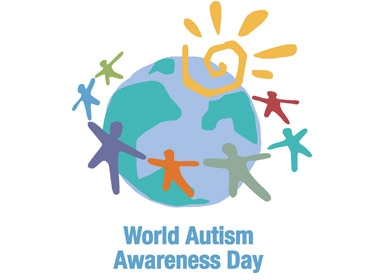 Regulamin§ 1Informacje ogólneNiniejszy Regulamin określa zasady i tryb przeprowadzenia konkursu pod nazwą „Autyzm- akceptuję, rozumiem, pomagam” zwanego dalej1. „Konkursem”, organizowanym przez Integracyjne Przedszkole Publiczne nr 4 
w Bartoszycach zwanym dalej „Organizatorem”. 2. Konkurs jest zorganizowany w ramach Światowego Dnia Wiedzy na Temat Autyzmu/Światowego Dnia Świadomości Autyzmu. 3. Konkurs skierowany jest do placówek publicznych i niepublicznych: przedszkola, szkoły podstawowe.4. Głównym celem Konkursu jest:pogłębienie oraz promowanie wiedzy o tym, że wśród nas żyją osoby 
ze spektrum autyzmu; wzbudzenie zainteresowania dzieci problemami osób cierpiących na autyzm 
i ich rodzin oraz kształtowanie tolerancyjnych postaw w stosunku do osób dotkniętych autyzmem;integracja osób niepełnosprawnych i pełnosprawnych; kształtowanie twórczego myślenia i umiejętności wyrażania własnych uczuć
 i emocji; nauka właściwych postaw wobec osób niepełnosprawnych.5. Dla laureatów Konkursu przewidziane są nagrody.6. Zadaniem uczestników Konkursu jest przygotowanie pracy plastycznej nawiązującej do tematu w dowolnej technice, w formacie A3. 7. Każda praca powinna zawierać na odwrocie metryczkę z danymi: imię i nazwisko autora pracy, wiek, klasa, pełny adres placówki, którą reprezentuje oraz nr tel., e-mail i imię i nazwisko nauczyciela, pod którego kierunkiem praca została wykonana.8. Regulamin wraz z metryczką będzie zamieszczony na stronie internetowej www.ippnr4.pl§ 2Zasady udziału w konkursie1. W Konkursie mogą brać udział przedszkolaki (5-6-letnie) oraz uczniowie ze szkół podstawowych (klasa I-III).2. Prace należy składać do 27 marca 2017r. u koordynatorów Konkursu lub 
u dyrektora placówki: Integracyjne Przedszkole Publiczne nr 4 w Bartoszycach, ul. Bema 493. Każda placówka może maksymalnie zgłosić 7 prac (w każdej kategorii wiekowej)4. Osoby odpowiedzialne za koordynowanie Konkursu: Jolanta Lewandowska (tel. 798-176-012)Beata Zawadzka (tel. 510-241-493)Jagienka Olszewska (tel. 602-716-804)§3Rozstrzygnięcie Konkursu1. O wyłonieniu zwycięzców Konkursu decyduje powołana przez Organizatora Komisja Konkursowa, zwana dalej „Jury”, która wybierze najlepsze i najciekawsze prace 2. Decyzja Jury jest ostateczna i nieodwołalna. 3. Organizator przyzna nagrody dla zwycięzców:nagrody rzeczowe za zajęcie I-III miejsca w kategorii przedszkola; nagrody rzeczowe za zajęcie I-III miejsca w kategorii szkoły podstawowe klasy I-III; 4. Rozstrzygnięcie Konkursu i wręczenie nagród nastąpi podczas podsumowania obchodów akcji „Na niebiesko dla autyzmu”- o terminie i miejscu laureaci zostaną powiadomieni telefonicznie.5.Wyniki Konkursu zostaną opublikowane na stronie Organizatora: www.ippnr4.pl